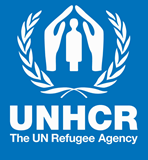 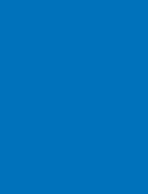 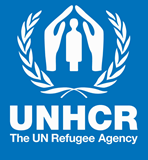 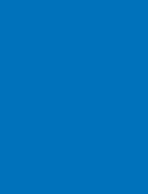 Legal Internship (Dutch/French)at the UN Refugee Agency, Brussels OfficeThe Office of the United Nations High Commissioner for Refugees offers assistance and protection to refugees around the world. UNHCR is one of the largest refugee agencies, with a staff of 10,700 employees who help some 65 million people in over 128 countries.The Protection Unit for Belgium and Luxembourg seeks one legal intern for a six-month internship, starting in February 2019.The intern should be a Dutch or French speaker at native speaker’s level, with a Masters in Law, International Affairs, or Political Sciences, an excellent command of written and spoken English and a very good knowledge of French or Dutch. Evidence of previous experience or a strong interest in refugee matters or human rights is appreciated. The Office of the United Nations High Commissioner for Refugees offers assistance and protection to refugees around the world. UNHCR is one of the largest refugee agencies, with a staff of 10,700 employees who help some 65 million people in over 128 countries.The Protection Unit for Belgium and Luxembourg seeks one legal intern for a six-month internship, starting in February 2019.The intern should be a Dutch or French speaker at native speaker’s level, with a Masters in Law, International Affairs, or Political Sciences, an excellent command of written and spoken English and a very good knowledge of French or Dutch. Evidence of previous experience or a strong interest in refugee matters or human rights is appreciated. The Office of the United Nations High Commissioner for Refugees offers assistance and protection to refugees around the world. UNHCR is one of the largest refugee agencies, with a staff of 10,700 employees who help some 65 million people in over 128 countries.The Protection Unit for Belgium and Luxembourg seeks one legal intern for a six-month internship, starting in February 2019.The intern should be a Dutch or French speaker at native speaker’s level, with a Masters in Law, International Affairs, or Political Sciences, an excellent command of written and spoken English and a very good knowledge of French or Dutch. Evidence of previous experience or a strong interest in refugee matters or human rights is appreciated. What we offerWhat we offerWhat we offerExperience with a UN agencyWork in a dynamic, international environmentLearning about refugee and statelessness issues with one of the largest humanitarian organisations in the worldFirst-hand accounts of refugee situations, via presentations given by staff assisting refugees in Belgium and abroad A variety of interesting tasksOpportunity to use languages (English, French and Dutch)Experience with a UN agencyWork in a dynamic, international environmentLearning about refugee and statelessness issues with one of the largest humanitarian organisations in the worldFirst-hand accounts of refugee situations, via presentations given by staff assisting refugees in Belgium and abroad A variety of interesting tasksOpportunity to use languages (English, French and Dutch)Experience with a UN agencyWork in a dynamic, international environmentLearning about refugee and statelessness issues with one of the largest humanitarian organisations in the worldFirst-hand accounts of refugee situations, via presentations given by staff assisting refugees in Belgium and abroad A variety of interesting tasksOpportunity to use languages (English, French and Dutch)General description of internshipGeneral description of internshipGeneral description of internshipMonitoring and analysing Belgian and Luxembourg asylum law and practiceResearching country of origin information and a variety of refugee and statelessness issuesDrafting a wide variety of documents including reports and correspondence, and responding to information requestsWriting, editing and translating texts (in English, Dutch and French, according to native language) Assisting with the organization of eventsAssisting with general office tasksMonitoring and analysing Belgian and Luxembourg asylum law and practiceResearching country of origin information and a variety of refugee and statelessness issuesDrafting a wide variety of documents including reports and correspondence, and responding to information requestsWriting, editing and translating texts (in English, Dutch and French, according to native language) Assisting with the organization of eventsAssisting with general office tasksMonitoring and analysing Belgian and Luxembourg asylum law and practiceResearching country of origin information and a variety of refugee and statelessness issuesDrafting a wide variety of documents including reports and correspondence, and responding to information requestsWriting, editing and translating texts (in English, Dutch and French, according to native language) Assisting with the organization of eventsAssisting with general office tasksHow to applyHow to applyHow to applyPlease e-mail your CV and cover letter no later than 30 November 2018 to belbrhr@unhcr.org with the subject “Your surname - Legal intern Spring 2019 Brussels’’.Please note that only shortlisted applicants will be contacted.Please e-mail your CV and cover letter no later than 30 November 2018 to belbrhr@unhcr.org with the subject “Your surname - Legal intern Spring 2019 Brussels’’.Please note that only shortlisted applicants will be contacted.Please e-mail your CV and cover letter no later than 30 November 2018 to belbrhr@unhcr.org with the subject “Your surname - Legal intern Spring 2019 Brussels’’.Please note that only shortlisted applicants will be contacted.